Drawing operation :Drawing operation of square is shown in picure1.3 :1. horizontal line: Motor3 is on to draw horizontal line 2.vertical line: Motor1 and motor2 moves to draw vertical line3. horizontal line: Motor3 is on to draw horizontal line4. vertical line: Motor1 and motor2 moves to draw vertical line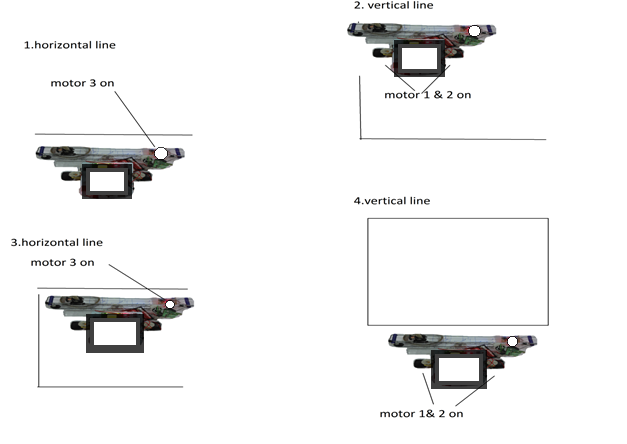 